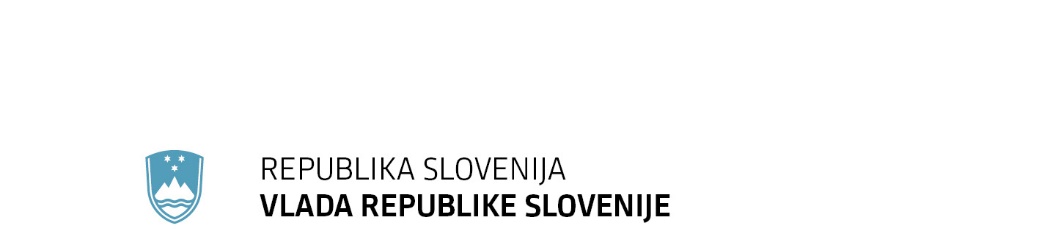 SPOROČILO ZA JAVNOST117. dopisna seja Vlade Republike Slovenije27. julij 2023Sprememba projekta »Informacijski sistem za izvajanje CAP 2021–2024« v veljavnem Načrtu razvojnih programov 2023–2026Vlada je sprejela sklep, da se v veljavnem Načrtu razvojnih programov 2023-2026 spremeni izhodiščna vrednost projekta »Informacijski sistem za izvajanje skupne kmetijske politike na podlagi sprememb (CAP) 2021-2024«. V okviru predmetnega projekta so planirana finančna sredstva za izgradnjo informacijskih sistemov za podporo izvajanju nove skupne kmetijske politike v skladu s strateškim načrtom in smernicami EU. Izhodiščna vrednost projekta po novem znaša okvirno 15,1 milijona erov. V letu 2023 se izvaja izgradnja informacijskih sistemov za podporo izvajanja intervencij v okviru nove skupne kmetijske politike (SKP). Obseg predvidenih intervencij se je v novi SKP v primerjavi z obstoječo povečal najmanj za dvakrat, prav tako pa so bile sprejete dodatne zahteve (v okviru EU in strateškega načrta), ki jih drugače kot z informacijsko podprtimi sistemi ni mogoče izvajati.Sem sodijo naslednje ključne zahteve:Monitoring (spremljanje površin s pomočjo satelitskih posnetkov ki jih zagotovi Evropska vesoljska agencija);Integracija rezultatov monitoringa v informacijske sisteme za administrativno obravnavo zbirnih vlog;Izgradnja novega sistema za preglede na kraju samem in hkratna integracija s sistemi za administrativno preverjanje vlog;Ocena kakovosti grafičnih podatkov (angleško quality assessment - QA) v sistemu monitoring in sistemu za vnos zbirnih vlog (zahteva in pogoj EU)Letno poročilo o smotrnosti (zahteva in pogoj EU)Tehnična prenova vseh sistemov zaradi prehoda na DRO, ki hkrati zagotavlja večjo informacijsko varnost in uporabo horizontalnih gradnikov.Za nadgradnje sistemov tako v letu 2023 in tudi v letu 2024 (novelacija projekta je časovno predvidena do konca leta 2024) so potrebna dodatna sredstva na projektu za razvoj omenjenih in ostalih integriranih informacijskih sistemov, ki bodo omogočili izvajanje nove skupne kmetijske politike in omogočali črpanje sredstev iz EU skladov (Evropskega kmetijskega jamstvenega sklada – EKJS in Evropskega sklada za razvoj podeželja - EKSRP) v višini cca 390 milijonov evrov letno.Vir: Ministrstvo za kmetijstvo, gozdarstvo in prehranoSprememba projekta »Nabava vozil veterinarsko higienske službe« v veljavnem Načrtu razvojnih programov 2023–2026 Vlada je sprejela sklep, da se v veljavnem Načrtu razvojnih programov 2023-2026 spremeni izhodiščna vrednost projekta »Nabava vozil veterinarsko higienske službe«. Nova izhodiščna vrednost projekta je 1,9 milijona evrov. Skrajša se tudi trajanje projekta, in sicer do 31. 12. 2024. Skladno z Zakonom o veterinarstvu spada delovanje veterinarsko higienske službe (VHS) med najmanjši obseg zdravstvenega varstva živali pred kužnimi boleznimi, ki ga mora zagotoviti Republika Slovenija. Opravljanje VHS je del koncesijske dejavnosti, ki jo izvaja VF-Nacionalni veterinarski inštitut. Za učinkovito opravljanje VHS je potrebno poleg novih vozil redno posodabljati tudi obstoječi vozni park VHS. VHS mora zagotoviti prevoz in zbiranje živalskih trupel do odobrenih vmesnih obratov ali predelovalnih obratov, kjer se ob sumu, da je žival poginila za boleznijo, ki predstavlja tveganje za zdravje ljudi ali živali, sistematično ugotavlja vzrok pogina. VHS poleg poginulih rejnih in hišnih živali skrbi tudi za odvoz povoženih prostoživečih živali s cest, železniške infrastrukture in drugih javnih površin. Pogoji glede prijave pogina, ravnanja s trupel in način izvajanja VHS predpisuje Pravilnik o izvajanju javne veterinarske službe zbiranja, prevoza, skladiščenja in ravnanja z živalskimi trupli kot vrste živalskih stranskih proizvodov, ki niso namenjeni prehrani ljudi. Za izvajanje dejavnosti so potrebni kamioni, ki morajo biti ustrezno nadgrajeni s kontejnerji, ki preprečujejo iztekanje vsebine v okolico. Namen in cilj projekta je torej zagotovitev voznega parka za delovanje VHS, kajti ustrezno delovanje službe je mogoče zagotavljati samo z voznim parkom, ki je operabilen in s katerim se je mogoče pravočasno odzivati tudi v primerih večjih poginov živali, kakor tudi v primeru izvajanja ukrepov za zatiranje posebno nevarnih bolezni kot so npr. aviarna influenca, afriška prašičja kuga, klasična prašičja kuga. Vir: Ministrstvo za kmetijstvo, gozdarstvo in prehranoSoglasje h Ključnim elementom finančnih instrumentov v kmetijstvu za obdobje 2023-2027Vlada je soglašala s Ključnimi elementi finančnih instrumentov v kmetijstvu za obdobje 2023-2027. Ključni elementi finančnih instrumentov v kmetijstvu za obdobje 2023–2027 (Ključni elementi FI) predstavljajo izhodišče za:pripravo in sklenitev neposredne pogodbe in sporazuma o financiranju med Ministrstvom za kmetijstvo, gozdarstvo in prehrano (MKGP) in Javnim skladom Republike Slovenije za regionalni razvoj in razvoj podeželja kot upravljavcem finančnih instrumentov za izvajanje finančnih instrumentov v kmetijstvu za obdobje 2023–2027;usmeritve za določitev finančnih produktov ter osnovo za izvajanje finančnih instrumentov po zaključku obdobja upravičenosti (po letu 2027) skladno z ugotovljenimi tržnimi razmerami in potrebami po finančnih instrumentih v kmetijstvu oz. finančno vrzeljo. MKGP bo s finančnimi instrumenti naslovil nedelovanje trga (finančno vrzel) pri zagotavljanju financiranja v kmetijskem sektorju, predvsem pri majhnih kmetijah in mladih kmetih (mladih prevzemnikih), ki sta bili identificirani kot najbolj izpostavljeni ciljni skupini glede potreb po financiranju razvoja oziroma naložb in obratnih sredstev.Finančni instrumenti v kmetijstvu (FI) se bodo uporabljali v skladu z načeli dobrega finančnega poslovodstva, preglednosti in nediskriminacije, kar pomeni, da bodo obravnavali nedelovanje trga ali naložbene okoliščine, ki niso optimalne, bodo na voljo tako za obratna sredstva kot za naložbe za katere bo dokazano, da so finančno vzdržne, vendar zanje na trgu ni dovolj finančnih sredstev, ne bodo izkrivljali konkurence na trgu in bodo dosledno upoštevali pravila o državnih pomočeh ter bodo zagotavljali vzvod, kar pomeni, da bodo aktivirali udeležbo sredstev upravljavca FI. FI se bodo izvajali v obliki instrumentov dolžniškega financiranja kot so portfeljske garancije za razvojna posojila s subvencijo obrestne mere oziroma kapitalskim znižanjem in v obliki mikroposojil ter se bodo lahko dopolnjevali z nepovratnimi sredstvi Strateškega načrta skupne kmetijske politike 2023–2027 (SN SKP 2023–2027). FI bodo na voljo mladim kmetom in majhnim kmetijam za finančno in tehnično izvedljive projekte, ki zaradi tržnih nepopolnosti ne morejo zbrati zadostnih virov financiranja na trgu. FI se bodo izvajali skladno z zagotovljenimi sredstvi v okviru finančnega načrta MKGP oziroma skladno z razrezom odhodkov, ki ga Vlada določi ob vsakokratni pripravi proračuna.Skupaj bo MKGP v obdobju 2023–2027 za izvajanje FI namenil 20 milijonov evrov z naslednjo predvideno dinamiko: 3 milijone evrov v letu 2023, po 5 milijonov evrov v letih 2024 in 2025 ter 7 milijonov evrov v letu 2026. Sredstva za izvajanje FI so za leti 2023 in 2024 zagotovljena v proračunu Republike Slovenije, hkrati pa bo sredstva za izvajanje FI prispeval tudi upravljavec FI iz svojega namenskega premoženja.Prvi razpis za posojilni oziroma garancijski FI iz sredstev MKGP je predviden še letos. Vir: Ministrstvo za kmetijstvo, gozdarstvo in prehranoInformacija o nameravanem podpisu Memoranduma o soglasju o sodelovanju na področju podnebnih ukrepov, vključno z uporabo prožnosti za doseganje podnebnih ciljevVlada se je seznanila z informacijo o nameravanem podpisu Memoranduma o soglasju o sodelovanju na področju podnebnih ukrepov, vključno z uporabo prožnosti za doseganje podnebnih ciljev, med  ministrom za okolje, podnebje in energijo Republike Slovenije in zvezno ministrico za podnebne ukrepe, okolje, energijo, mobilnost, inovacije in tehnologijo Republike Avstrije.  Konec februarja je Evropska komisija Republiko Slovenijo obvestila, da preliminarni izračuni kažejo, da ne izpolnjuje cilja zmanjšanja emisij toplogrednih plinov, ki bi ga morala doseči v drugem ciljnem obdobju Kjotskega protokola (2013–2020). Nedoseganje cilja za to obdobje v Sloveniji je predvsem posledica tega, da so bili v letih 2014 do 2018 slovenski gozdovi na udaru večjih naravnih motenj (žledolom, vetrolomi, podlubniki), zaradi katerih se je izrazito povečal obseg sanitarnih sečenj. Poleg tega se je za več kot trikrat povečala tudi stopnja mortalitete, zlasti delež stoječih odmrlih dreves, kot posledica prenamnožitve smrekovih podlubnikov v letih po ujmah.Obsežna škoda je negativno vplivala na vse funkcije gozda: zaloge biomase/ogljika stagnirajo (2012–2018), nujna sečnja presega ali je blizu prirastku (2014–2017), stabilnost gozdnih sestojev (odprtost itd.) se je spremenila, ranljivost pa povečala. Posledično je imela Republika Slovenija v drugem ciljnem kjotskem obdobju v sektorju rabe zemljišč, spremembe rabe zemljišč in gozdarstva (sektor LULUCF) neto emisije. Poleg naravnih ujm je manko enot posledica napake pri poročanju aforestacije in reforestacije ter za Slovenijo neustrezno določene referenčne ravni gozdnega gospodarjenja (forest management reference level – FMRL). Za izpolnjevanje cilja za to obdobje Republika Slovenija potrebuje okoli 8 milijonov kjotskih enot (AAU – enota dodeljene količine; ERU – enota zmanjšanje emisij; CER – potrjeno zmanjšanje emisij; ali RMU – enota odvzema) in še dodatne približno 3,5 milijona za zagotavljanje skladnosti z rezervo za obdobje. Minister za okolje, podnebje in energijo mag. Bojan Kumer je z avstrijsko zvezno ministrico za podnebne ukrepe, okolje, energijo, mobilnost, inovacije in tehnologijo Leonore Gewessler dosegel dogovor, da bo Republika Avstrija Republiki Sloveniji manjkajoče enote podarila. V zameno bo Republika Slovenija v primeru viška enot dodeljenih letnih emisij (annual emission allocations – AEA) na podlagi Uredbe (EU) 2018/842 o zavezujočem letnem zmanjšanju emisij toplogrednih plinov za države članice v obdobju od 2021 do 2030 kot prispevku k podnebnim ukrepom za izpolnitev zavez iz Pariškega sporazuma ter o spremembi Uredbe (EU) št. 525/2013 Republiki Avstriji prednostno ponudila možnost za odkup teh enot. Ta dogovor je formaliziran v obliki memoranduma o soglasju, ki ga nameravata ministra obeh držav podpisati najpozneje do 10. avgusta 2023. Memorandum je mednarodni akt iz devetega odstavka 75. člena Zakona o zunanjih zadevah in je pravno zavezujoč. Vir: Minister za okolje, podnebje in energijoVlada se je seznanila z imenovanjem Slovenije kot članice biroja in podpredsedujoče zasedanju Odbora OECD za zdravstvo23. januarja 2024 bo v Parizu potekalo ministrsko zasedanje Organizacije za gospodarsko sodelovanje in razvoj (OECD. Na podlagi sklepa Vlade Republike Slovenije z dne 16. 2. 2023 je bila 17. 2. 2023 vložena kandidatura tedanjega ministra za zdravje za člana biroja in predsedujočega ministrskemu zasedanju OECD, ki jo je OECD 23. 6. 2023 potrdil.Po internih postopkih v okviru OECD ter na podlagi razprave znotraj biroja Odbora OECD za zdravstvo in Sekretariata OECD ter vloženih kandidatur držav članic OECD je bil oblikovan predlog, da bi vlogo predsedujoče države ministrskemu zasedanju OECD prevzela Belgija oziroma v njenem imenu podpredsednik vlade in minister za socialne zadeve in javno zdravje, podpredsedujoči ministrskemu zasedanju OECD pa bi bili ministri, pristojni za zdravje, iz Čila, Nemčije, Norveške in Slovenije. Sestavo biroja ministrskega zasedanja OECD je že potrdil Svet OECD.Direktor Direktorata OECD za zaposlovanje, delo in socialne zadeve je 23. 6. 2023 posredoval uradno informacijo, da je minister za zdravje Republike Slovenije tudi formalno potrjen kot eden od članov biroja in podpredsedujočih ministrskemu zasedanju OECDzaprosilo v zvezi s prostovoljnim prispevkom v višini 50.000 evrov kot podporo izvedbi ministrskega zasedanja OECD, katerega naj bi, kot to običajno velja za države članice biroja ministrskega zasedanja OECD, Republika Slovenija nakazala OECD, in sicer do meseca oktobra 2023.  Ministrstvo za zdravje bo posredovalo Direktoratu OECD za zaposlovanje, delo in socialne zadeve pismo o nameri plačila prispevka v višini 50.000 evrov za podporo izvedbi ministrskega zasedanja OECD, ki je vključeno v program dela in proračuna OECD za obdobje 2023–2024.Nakazilo sredstev v višini 50.000 evrov bo izvedeno s proračunske postavke Ministrstva za zdravje 6065 – Članarine in prispevki v mednarodnih organizacijah, na podlagi prejetega računa s strani OECD.Vir: Ministrstvo za zdravje Vlada obravnavala predlog dopolnitve 80. člena Zakona o zdravstvenem varstvu in zdravstvenem zavarovanjuVlada Republike Slovenije je sprejela Mnenje o Predlogu zakona o dopolnitvah Zakona o zdravstvenem varstvu in zdravstvenem zavarovanju, prva obravnava, EPA 842-IX, ki ga je Državnemu zboru predložila skupina poslank in poslancev s prvopodpisanim Janezom Cigler Kraljem. Predlog zakona dopolnjuje 80. člen Zakona o zdravstvenem varstvu in zdravstvenem zavarovanju (ZZVZZ), ki ureja pravico do proste izbire zdravnika in zdravstvenega zavoda. Predlog zakona navedeni člen ZZVZZ dopolnjuje z novim drugim in tretjim odstavkom, ki določata, da ima zavarovana oseba v primeru, ko je pri uveljavljanju pravic iz zdravstvenega zavarovanja presežena najdaljša dopustna čakalna doba, pravico do izbire zdravnika in izvajalca zdravstvene dejavnosti, ki ni del mreže javne zdravstvene službe in izpolnjuje pogoje za opravljanje zdravstvene dejavnosti, določene v zakonu, ki ureja zdravstveno dejavnost. Nadalje predlagani nov tretji odstavek 80. člena ZZVZZ določa, da plačilo opravljene zdravstvene storitve iz prejšnjega odstavka Zavod za zdravstveno zavarovanje Slovenije (v nadaljnjem besedilu: Zavod) izvrši neposredno izvajalcu zdravstvene dejavnosti v višini cene storitve, kot je določena v javni zdravstveni mreži.Vlada meni, da se s predlagano dopolnitvijo 80. člena ZZVZZ posega v sistemsko ureditev, na parcialen način, brez upoštevanja vseh vidikov sistema zdravstvenega varstva  Republike Slovenije. Spremembe, kot jo predvideva predlog zakona, po mnenju Vlade ni mogoče izvesti na način, da se v zakon dodata zgolj dva odstavka, ki sta obenem nedoločna in dopuščata možnosti za različne interpretacije.Pravica do proste izbire zdravnika in izvajalca zdravstvene dejavnosti izhaja iz 9. člena Zakona o pacientovih pravicah, ki določa, da ima pacient pravico, da prosto izbere zdravnika in izvajalca zdravstvene dejavnosti, ki mu bo zaupal svoje zdravljenje. Ne glede na navedeno pa ima pacient v mreži izvajalcev javne zdravstvene službe pravico, da prosto izbere zdravnika in izvajalca zdravstvene dejavnosti v skladu s predpisi s področja zdravstvenega zavarovanja (drugi odstavek 9. člena Zakona o pacientovih pravicah).V Republiki Sloveniji je uveljavljen sistem zdravstvenega varstva, ki se zagotavlja z obveznim zdravstvenim zavarovanjem v okviru mreže izvajalcev javne zdravstvene službe. Pri tem pojasnjujemo, da obveznost vodenja čakalnih seznamov velja le za izvajalce v mreži javne zdravstvene službe. Tudi predlog dopolnitev 80. člena ZZVZZ se nanaša le na zdravstvene storitve, pri katerih obstaja čakalna doba oziroma pri katerih se vodijo čakalni seznami, saj v določbe drugega do četrtega odstavka veljavnega 80. člena ZZVZZ, ki ureja izbiro osebnega zdravnika, ne posega, prav tako ne posega v veljavni peti odstavek tega člena, ki pooblašča Zavod, da način uresničevanja pravice do proste izbire zdravnika in zdravstvenega zavoda uredi s splošnim aktom, in sicer Pravili obveznega zdravstvenega zavarovanja.Vlada nadalje izpostavlja, da iz predloga zakona ni jasno, na kakšen način se bo v praksi presojala okoliščina iz prvega stavka predlaganega novega drugega odstavka 80. člena ZZVZZ »če je pri uveljavljanju pravic iz zdravstvenega zavarovanja presežena najdaljša dopustna čakalna doba«, kako se bo izvajala pacientova pravica do proste izbire izvajalca zdravstvene dejavnosti izven mreže izvajalcev javne zdravstvene službe, saj slednji ni zavezan k vodenju čakalnega seznama in kako bo zagotovljen nadzor nad spoštovanjem vrstnega reda obravnave.Vlada dodatno izpostavlja, da ni jasno in utemeljeno poudarjanje v drugem odstavku 1. člena predloga zakona, ki določa, da mora izvajalec izpolnjevati pogoje iz zakona, ki ureja zdravstveno dejavnost. Slednji namreč določa, da je izvajalec zdravstvene dejavnosti domača in tuja pravna in fizična oseba, ki je pridobila dovoljenje ministrstva, pristojnega za zdravje, za opravljanje zdravstvene dejavnosti. Če subjekt pogojev iz zakona, ki ureja zdravstveno dejavnost, ne izpolnjuje, ni izvajalec zdravstvene dejavnosti po tem zakonu. Nadalje Vlada izpostavlja, da je način plačevanja zdravstvenih storitev na podlagi predloga zakona vključenim izvajalcem zdravstvene dejavnosti izven mreže javne zdravstvene službe pomanjkljivo urejen (postopek in način vlaganja zahtevkov, spremljanje, roki, poročanje, nadzor itd.), da v predlogu zakona manjka določitev standarda zdravstvenih storitev (ki bi morala biti enaka, kot velja za izvajalce v javni mreži), da ni jasno razmerje med zasebnimi izvajalci zdravstvene dejavnosti in Zavodom, saj predlog zakona ne predvideva sklenitve posebne pogodbe Zavoda z izvajalci zdravstvene dejavnosti izven mreže javne zdravstvene službe, ni jasno, kako poteka napotovanje pacienta k izvajalcu zdravstvene dejavnosti izven mreže javne zdravstvene službe, prav tako ni jasno, kako se izvaja nadzor nad izvajanjem storitev izvajalcev zdravstvene dejavnosti izven mreže javne zdravstvene službe na podlagi tega člena. Vlada nenazadnje še poudarja, da ni jasno, ali se predlog zakona v okviru pravice do proste izbire omejuje le na prosto izbiro zdravnika in izvajalca zdravstvene dejavnosti, ali tudi drugih izvajalcev zdravstvene dejavnosti oziroma drugih zdravstvenih delavcev (npr. fizioterapevtov). Drugi odstavek 1. člena predloga zakona, ki določa pravico do izbire zdravnika in izvajalca zdravstvene dejavnosti, namreč ni terminološko usklajen s prvim odstavkom 80. člena ZZVZZ, ki določa pravico do proste izbire zdravnika in zdravstvenega zavoda.Vlada posebej poudarja, da ne gre za poseg začasne, temveč trajne narave, pri čemer v predlogu zakona ni opravljene analize in ocene finančnih posledic. Navedeno je le, da »po podatkih predlagatelja nima neposrednih finančnih učinkov na državni proračun oziroma ne predvideva porabe proračunskih sredstev«, pri čemer ni jasno, na katerih podatkih ta ocena temelji, prav tako se ne opredeli do ocene finančnih posledic na druga javnofinančna sredstva, zlasti na sredstva obveznega zdravstvenega zavarovanja.Na podlagi navedenega Vlada predloga zakona ne podpira in meni, da ni primeren za nadaljnjo obravnavo.Vir: Ministrstvo za zdravjeVlada o spremembah in dopolnitvah Uredbe o plačah in drugih prejemkih javnih uslužbencev za delo v tujiniVlada Republike Slovenije je izdala Uredbo o spremembah in dopolnitvah Uredbe o plačah in drugih prejemkih javnih uslužbencev za delo v tujini in jo objavi v Uradnem listu Republike Slovenije.Z uredbo se ureja pravica javnega uslužbenca (diplomata ali drugega napotenega javnega uslužbenca) do povračila šolnine, ki jo plačuje za svojega otroka, ko po vrnitvi iz tujine (kjer se je otrok v času napotitve izobraževal v mednarodnih programih izobraževanja) nadaljuje izobraževanje v mednarodnih programih osnovnošolskega in srednješolskega splošnega izobraževanja v Republiki Sloveniji. Vir: Ministrstvo za javno upravoOdgovor na tožbo nekdanjega generalnega direktorja ZRSZVlada Republike Slovenije je na dopisni seji sprejela odgovor na tožbo v upravnem sporu, ki se vodi pred Upravnim sodiščem Republike Slovenije zoper odločbo Vlade Republike Slovenije z dne 16. 2. 2023 o razrešitvi Mitja Bobnarja s položaja generalnega direktorja Zavoda Republike Slovenije za zaposlovanje, in ga pošlje Upravnemu sodišču Republike Slovenije. Vlada Republike Slovenije pooblašča Državno odvetništvo Republike Slovenije za zastopanje pred Upravnim sodiščem Republike Slovenije. Tožeča stranka Upravnemu sodišču Republike Slovenije predlaga, da ugotovi nezakonitost odločbe tožene stranke z dne 16. 2. 2023 in le to odpravi. Tožena stranka v odgovoru na tožbo odgovarja na tožbene navedbe in Upravnemu sodišču Republike Slovenije predlaga, da tožbo kot neutemeljeno zavrne.Vir: Ministrstvo za delo, družino, socialne zadeve in enake možnostiVlada razrešila in imenovala direktorja Urada Republike Slovenije za nadzor, kakovost in investicije v zdravstvuVlada Republike Slovenije je izdala odločbo o razrešitvi Aleša Šabedra s položaja direktorja Urada Republike Slovenije za nadzor, kakovost in investicije v zdravstvu (UNKIZ) dne 27. 7. 2023. Na mesto je kot vršilca dolžnosti z dnem 28. 7. 2023 imenovala dr. Tomaža Pliberška, in sicer do imenovanja direktorja UNKIZ po opravljenem natečajnem postopku, vendar najdlje do 27. 1. 2024.Dr. Tomaž Pliberšek, sicer doktor znanosti s področja gradbeništva, je z delovanjem ministrstev dobro seznanjen, deloval je tako na Ministrstvu za obrambo kot na Ministrstvu za zdravje, kjer je med 28. 3. 2019 in 13. 3. 2020 opravljal funkcijo državnega sekretarja. Prav tako je v letu 2019 po pooblastilu tri mesece vodil Direktorat za zdravstveno varstvo. V desetletju pred delovanjem na ministrstvu je bil vodja več projektov, kot so projektna faza mednarodnega projekta Move, DEM, vodja projekta v okviru Fundacije za šport, več različnih projektov na fakulteti za gradbeništvo s področja letalstva, Loptreg, SmartLab, vodja komisije za promocijo na fakulteti za gradbeništvo, LEA Spodnje Podravje. Bil je tudi nadzornik več gradbenih investicij.Vir: Ministrstvo za zdravjeVlada izdala soglasje k imenovanju Zdravstvenega svetaZdravstveni svet je najvišji usklajevalni in najvišji posvetovalni organ ministra za zdravje na področju zdravstvene dejavnosti, zdravstvenega varstva in zdravstvenega zavarovanja. Zdravstveni svet se oblikuje pri Ministrstvu za zdravje iz predstavnikov zdravstvene stroke, iz vrst svetnikov, višjih svetnikov, fakultetnih učiteljev in drugih priznanih strokovnjakov s področja zdravstvenega varstva, zdravstvene ekonomike in organizacije zdravstvenega varstva.V skladu s 7. členom Pravilnika o Zdravstvenem svetu minister za zdravje imenuje predsednika in člane Zdravstvenega sveta v roku 3 mesecev po nastopu funkcije, v skladu s četrtim odstavkom 75. člena Zakona o zdravstveni dejavnosti k imenovanju članov Zdravstvenega sveta daje soglasje Vlada RS.Predsednik in člani Zdravstvenega sveta so imenovani za čas trajanja funkcije ministra. Zaradi menjave ministra za zdravje in s tem povezanega nedelovanja Zdravstvenega sveta prihaja do zaostankov na področju obravnave vlog za nove zdravstvene programe in drugih zadev v pristojnosti Zdravstvenega sveta, zato je bil s Sklepom ministra za zdravje dne 24. 7. 2023 imenovan Zdravstveni svet v isti sestavi.Vir: Ministrstvo za zdravjeVlada izdala odločbo o imenovanju preiskovalca pomorskih nesrečPomorski zakonik določa, da je za preiskovanje pomorskih nesreč pristojen preiskovalec, ki je pri svojem delu in odločanju neodvisen, samostojen in ima zagotovljena finančna sredstva. Preiskovalec deluje v okviru samostojne organizacijske enote v ministrstvu, pristojnem za pomorstvo, ali drugem organu, katerega interesi niso v nasprotju z nalogami in pooblastili preiskovalca. Enega ali več preiskovalcev imenuje vlada. Preiskovalec je lahko oseba z najmanj deset let delovnih izkušenj na področju varnosti prometa.Drugi odstavek 5. člena Uredbe o preiskovanju pomorskih nesreč določa, da preiskovalec izpolnjuje pogoj desetih let delovnih izkušenj na področju varnosti prometa, če ima:a)     izkušnje s področja prometnih nesreč;b)     izkušnje na področju varnosti pomorskega prometa alic)     plovno dobo v nazivu prvi častnik krova na ladji z bruto tonažo 3 000 ali več ali upravitelj stroja na ladji s pogonskim strojem z močjo 3 000 kW ali več.Vladimir Vladović je zaposlen na Ministrstvu za infrastrukturo in ima dolgoletne izkušnje (več kot 30 let) na področju pomorskega prometa in pomorstva. Ima tudi veljavno pooblastilo o nazivu »poveljnik ladje z bruto tonažo 3. 000 ali več«, kar je najvišje pooblastilo pomorščaka. Glede na to, da izpolnjuje predpisane pogoje za preiskovalca pomorskih nesreč, je ministrica za infrastrukturo Vladi Republike Slovenije predlagala imenovanje Vladimirja Vladovića za preiskovalca pomorskih nesreč.Vir: Ministrstvo za infrastrukturoVlada je ponovno imenovala v. d. generalnega direktorja policije in v. d. generalne direktorice Direktorata za upravne notranje zadeveVlada Republike Slovenije je za vršilca dolžnosti generalnega direktorja policije ponovno imenovala mag. Senada Jušića, in sicer od 24. avgusta 2023 do imenovanja novega generalnega direktorja policija, vendar največ za šest mesecev, to je najdlje do 23. februarja 2024. Postopek javnega natečaja namreč še ni bil končan, zato je bil mag. Senad Jušić ponovno imenovan za vršilca dolžnosti generalnega direktorja policije.Prav tako je Vlada Republike Slovenije ponovno imenovala Urško Židan za vršilko dolžnosti generalne direktorice Direktorata za upravne notranje zadeve (DUNZ), in sicer od 24. avgusta 2023 do imenovanja novega generalnega direktorja, vendar največ za šest mesecev, to je najdlje do 23. februarja 2024. Natečajni postopek namreč še ni bil končan, zato je bila Urška Židan ponovno imenovana za vršilko dolžnosti generalne direktorice DUNZ.Vir: Ministrstvo za notranje zadeve